ISCRIZIONE CENTRO ESTIVO MARINO VALCONCA PER ANZIANI 2024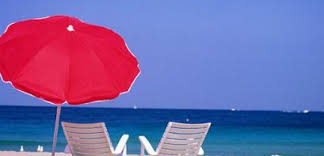 Periodo dal 3 giugno al 28 giugno 2024dal lunedì al venerdìIo  sottoscritt___ ________________________________________________________nat___ a ________________________________________ il _____________________residente a ___________________________________________________________________via ___________________________________________________________ n. ____________tel. ___________________________________________________________________CHIEDE L’ISCRIZIONE AL CENTRO ESTIVO MARINO PER  ANZIANI - ESTATE 2024.A tal fine si allega:certificato di buona salutericevuta di pagamento di €. 143,00 + 10,00 tesseramento, totale € 153,00 effettuato tramite bonifico bancario - coordinate bancarie tramite bonifico bancario alla UISP Comitato Territoriale Rimini aps - coordinate bancarie: IBAN: IT 56 J030 6909 6061 0000 0015 792– causale Centro estivo marino per anziani. Il sottoscritto autorizza la raccolta dei dati di cui alla presente istanza del provvedimento amministrativo (ai sensi dell’art. 13 del Regolamento UE 2016/679).Gemmano, _________________________Firma____________________		